ΣΥΛΛΟΓΟΣ ΕΚΠΑΙΔΕΥΤΙΚΩΝ Π. Ε.                    Μαρούσι  15 – 3 – 2022                                                                                                           ΑΜΑΡΟΥΣΙΟΥ                                                                          Αρ. Πρ.: 99Ταχ. Δ/νση: Μαραθωνοδρόμου 54                                            Τ. Κ. 15124 Μαρούσι                                                  Τηλ. &Fax : 210 8020697                                                                                         Πληροφ.: Δ. Πολυχρονιάδης (6945394406)     Email:syll2grafeio@gmail.comΔικτυακός τόπος: http//: www.syllogosekpaideutikonpeamarousisou.grΠρος: ΤΑ ΜΕΛΗ ΤΟΥ ΣΥΛΛΟΓΟΥ ΜΑΣ Κοινοποίηση: ΥΠΑΙΘ, Περιφερειακή Δ/νση Πρωτοβάθμιας & Δευτεροβάθμιας Εκπ/σης Αττικής, Δ/νση Π. Ε. Β΄ Αθήνας, 2ο ΠΕΚΕΣ Αττικής (Σχολικούς Συντονιστές περιοχής ευθύνης του Συλλόγου μας), Δ. Ο. Ε., Συλλόγους Εκπ/κών Π. Ε. της χώραςΗ ΤΡΟΜΟΚΡΑΤΙΑ KAI ΟΙ ΕΚΒΙΑΣΤΙΚΕΣ ΤΑΚΤΙΚΕΣ  ΤΟΥ ΥΠΑΙΘ ΚΑΙ ΤΟΥ ΓEΝΙΚΟΥ  ΓΡΑΜΜΑΤΕΑ ΤΟY κου Κόπτση ΠΡΟΚΕΙΜΕΝΟΥ ΝΑ ΕΞΑΝΑΓΚΑΣΤΟΥΝ ΟΙ ΕΚΠΑΙΔΕΥΤΙΚΟΙ ΝΑ ΤΡΟΠΟΠΟΙΗΣΟΥΝ ΤΑ ΕΝΙΑΙΑ ΚΕΙΜΕΝΑ ΑΠΟΔΟΜΗΣΗΣ ΤΗΣ ΑΥΤΟΑΞΙΟΛΟΓΗΣΗΣ (ΤΗΣ ΔΟΕ)  ΔΕΝ ΘΑ ΠΕΡΑΣΕΙΜε νέα εγκύκλιό του (27606/ΓΔ4 της 11 – 3 – 2022)  ο κος Γενικός Γραμματέας του ΥΠΑΙΘ, πιστός στις τρομοκρατικές και εκβιαστικές τακτικές του, επιχειρεί να εκφοβίσει και εκβιάσει Διευθυντές/Διευθύντριες και Προϊστάμενους/Προϊστάμενες των σχολικών μονάδων καθώς και τους Εκπαιδευτικούς Συντονιστές/συντονίστριες των ομάδων εργασίας που οι σχολικές τους μονάδες έχουν υιοθετήσει και αναρτήσει τα ενιαία κείμενα αποδόμησης της αυτοαξιολόγησης της Δ.Ο.Ε. να προβούν, με βάση τα ανατροφοδοτικά σχόλια των Συντονιστών Εκπαιδευτικού Έργου, στην τροποποίηση των ενιαίων κειμένων της ΔΟΕ με στόχο την υιοθέτηση σχεδίων δράσης του ΙΕΠ απογειώνοντας την κατηγοριοποίηση των σχολικών μας μονάδων και επιφέροντας καίριο πλήγμα στον αγώνα του κλάδου μας ενάντια στην εφαρμογή των νόμων 4692/2020 και 4823/2021 για την «αξιολόγηση» της σχολικής μονάδας και του εκπ/κού. Το Δ. Σ. του Συλλόγου Εκπ/κών Π. Ε. Αμαρουσίου καλεί τις/τους Διευθυντές/Διευθύντριες και τις/τους Προϊστάμενες/Προϊστάμενους των σχολικών μονάδων καθώς και τις/τους συντονίστριες/συντονιστές των ομάδων δράσης να αγνοήσουν πλήρως και αυτήν την παράνομη και παράτυπη εγκύκλιο του ΥΠΑΙΘ εμμένοντας στις αποφάσεις των συλλόγων διδασκόντων αναφορικά με την υιοθέτηση και εφαρμογή των ενιαίων κειμένων δράσης της ΔΟΕ για την αποδόμηση της αυτοαξιολόγησης των σχολικών μονάδων, όπως ακριβώς αυτά έχουν κατατεθεί και εγκριθεί από τους συλλόγους διδασκόντων με βάση τις αποφάσεις και τις οδηγίες της Δ. Ο. Ε. και του Συλλόγου Εκπ/κών Π. Ε. Αμαρουσίου. Οι αποφάσεις των συλλόγων διδασκόντων είναι απαραβίαστες και δεν μπορούν να αναθεωρούνται από κανέναν χωρίς προηγούμενη συλλογική απόφαση.  Εφιστούμε την προσοχή στις/στους Σ.Σ.Ε. να μην συνεργήσουν με τη στάση και τις προτάσεις τους στην αναθεώρηση των ενιαίων κειμένων – σχεδίων δράσης της Δ. Ο. Ε. στις σχολικές μονάδες της ευθύνης τους αγνοώντας τις αποφάσεις των συλλόγων διδασκόντων, διότι η οργή του κλάδου και των εκπαιδευτικών θα πέσει επάνω τους. Για όλα τα παραπάνω το Δ. Σ. του Συλλόγου Εκπ/κών Π. Ε. Αμαρουσίου παρέχει πλήρη συνδικαλιστική και νομική κάλυψη στα μέλη του. Καλούμε το Δ. Σ. της Δ. Ο. Ε. να πάρει άμεσα θέση και να επιληφθεί του παραπάνω θέματος.  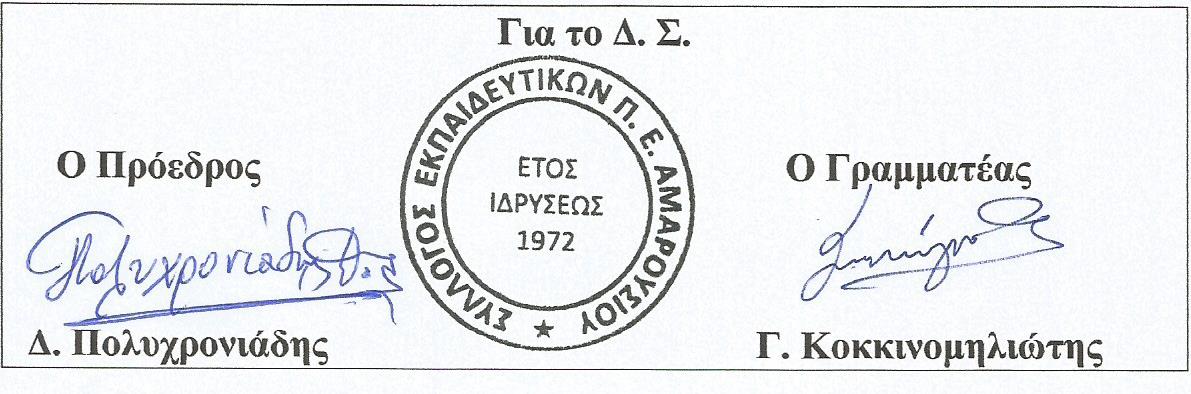 